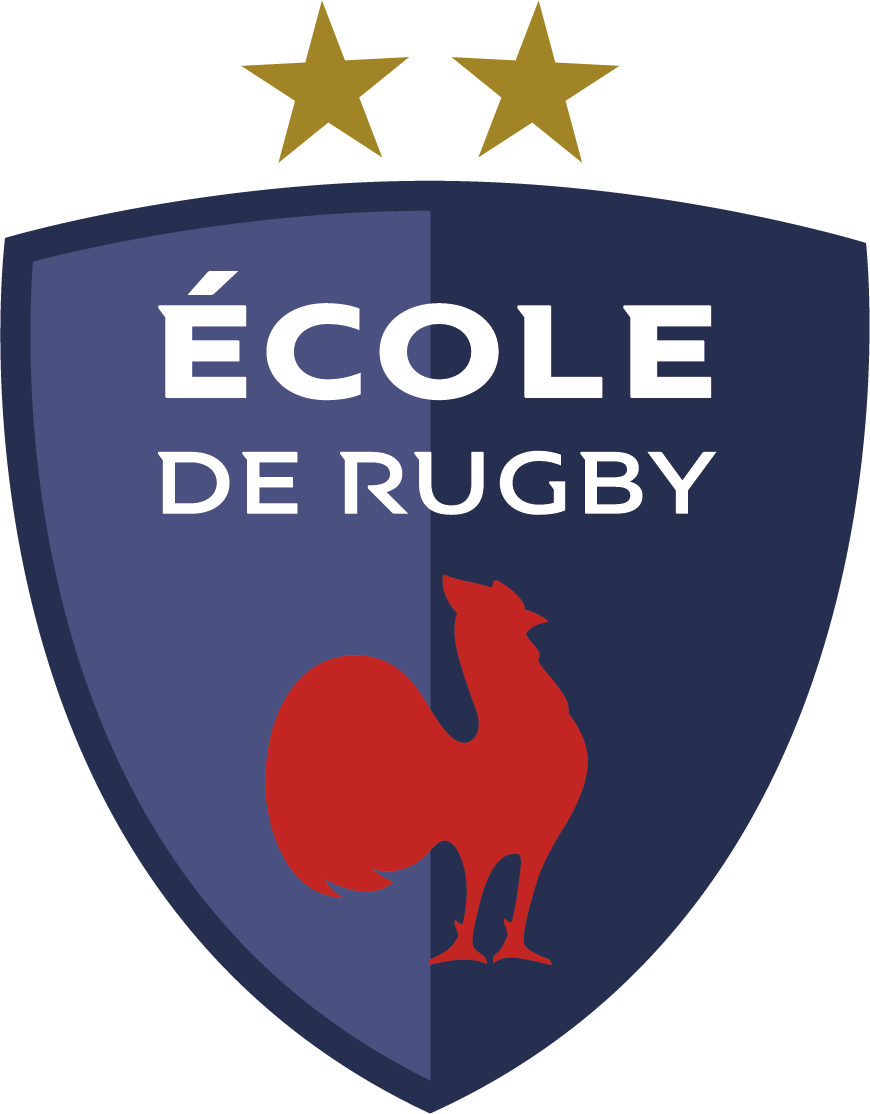 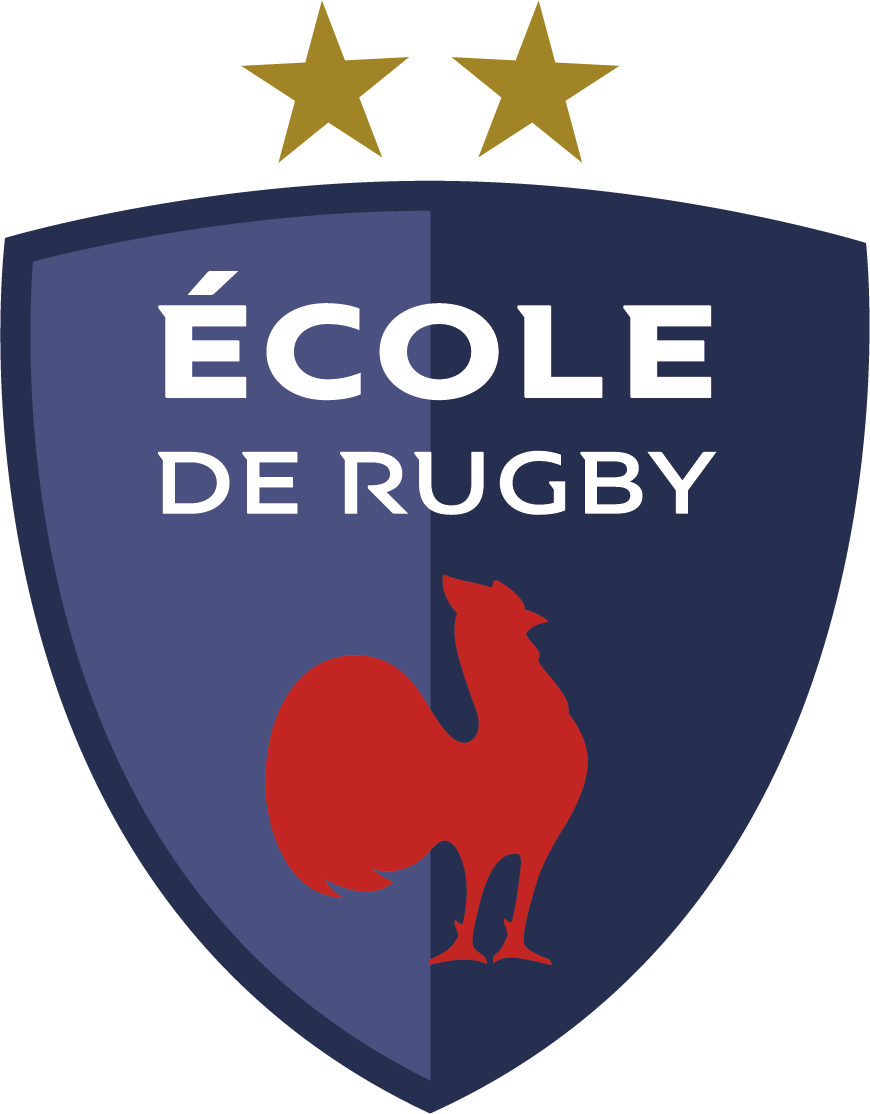 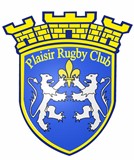 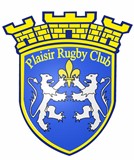 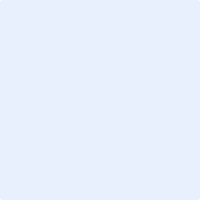 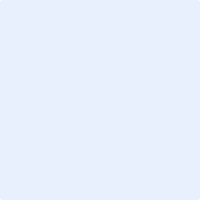 								Photo								D’identité	NOM :   Joindre copie de Pièce Identité ou à défaut  livret de famille + pièce d’identité d’un des parents PRENOMS :     Indiquer tous les prénoms dans l’ordre figurant sur le livret de familleSexe : Date de Naissance :                                                    Lieu de Naissance :              Nationalité :     Si étranger, joindre une copie d’affiliation Sécurité socialeLicencié en 2019 -2020   :   Précisez le club d’origine s’il y a lieuAdresse postale :Téléphone Joueur : CONTACTS :    Traitement des données personnelles :       Dans le cadre de votre inscription au PLAISIR RUGBY CLUB, est mis en place un processus de recueil de données personnelles soumis à la réglementation européenne ( Règlement Général sur la Protection des données, 2016/679 du Parlement Européen et du Conseil du 27 avril 2016 ) et à la loi française.Les données personnelles collectées ont pour finalité l’identification des personnes, l’affiliation et l’autorisation de pratique du Rugby pour ces personnes ainsi que la communication interne du Plaisir Rugby Club ( Convocations, Newsletter ) . Elles sont destinées aux personnes désignées pour l’administration des inscriptions et l’organisation sportive au sein du PLAISIR RUGBY CLUB , la FFR et les Partenaires du PLAISIR RUGBY Club. Conformément à la loi "informatique et libertés" du 6 janvier 1978 modifiée, vous bénéficiez d’un droit d’accès et de rectification aux informations qui vous concernent. Si vous souhaitez exercer ce droit et obtenir communication des informations vous concernant, veuillez-vous adresser à plaisir.rugby.club@orange.frNom PrénomProfessionAdresse MailTéléphonePèreMèreAutrepersonne